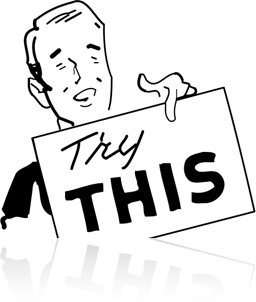 You recently learned about the importance of developing good listening skills.Here’s a little something for you to try.Find an article example from the newspaper or Internet that demonstrates better listening skills or social skills would have been helpful to the situation. If you found an example on the internet, cut and paste the hyperlink below:Below, write a brief comment about the article/example and how better social skills on the part of individuals involved would have led to a different outcome.